COMUNE  DI  SAN  MICHELE DI SERINO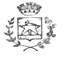 Provincia  di  AvellinoRegistro degli accessi Delibera ANAC n.1309 del 28.12.2016 “Linee guida recanti indicazioni operative ai fini della definizione delle esclusioni e dei limiti all’accesso civico di cui all’art.5, comma 2, del Dlgs n.33/2013Regolamento comunale  sul diritto di accesso approvato con deliberazione consiliare n. 18 del 4 luglio 2017Delibera di Giunta Comunale  n.  1  del    09.01.2018 PERIODO___________________________Tipo di accessoRiferimenti dell’istanzaProt.	         Data          OggettoRiferimenti del provvedimentoProt.	Data   DefinizioneNoteCivicoGeneralizzatoCivicoGeneralizzato